Formato 3    Informe Analítico de Obligaciones Diferentes de Financiamientos – LDF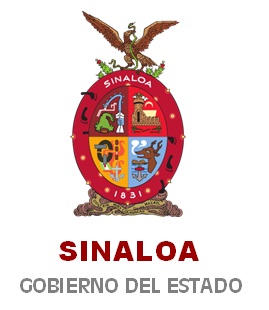  GOBIERNO DEL ESTADO DE SINALOASECRETARÍA DE ADMINISTRACIÓN Y FINANZASSUBSECRETARÍA DE ADMINISTRACIÓNInforme Analítico de Obligaciones Diferentes de Financiamientos LDFDel 1 de enero al 31 de diciembre de 2019(PESOS)Denominación de las Obligaciones
Diferentes de Financiamiento (c)Fecha del
Contrato (d)Fecha de
inicio de
operación del
proyecto (e)Fecha de
vencimiento
(f)Monto de la
inversión
pactado (g)Plazo
pactado (h)Monto promedio
mensual del pago
de la
contraprestación
(i)Monto promedio
mensual del pago
de la
contraprestación
correspondiente al
pago de inversión
(j)Monto pagado de la
inversión al 31 de
diciembre de 2019 (k)Monto pagado
de la inversión
actualizado al
31 de diciembre de
2019 (l)Saldo pendiente
por pagar de la
inversión al 31
de diciembre de
2019 (m = g- k)A. Asociaciones Público Privadas
(APP's) (A=a+b+c+d)a) APP 1b) APP 2c) APP 3d) APP XXB. Otros Instrumentos (B=a+b+c+d)a) Otro Instrumento 1b) Otro Instrumento 2c) Otro Instrumento 3d) Otro Instrumento XXC. Total de Obligaciones Diferentes de
Financiamiento (C=A+B)